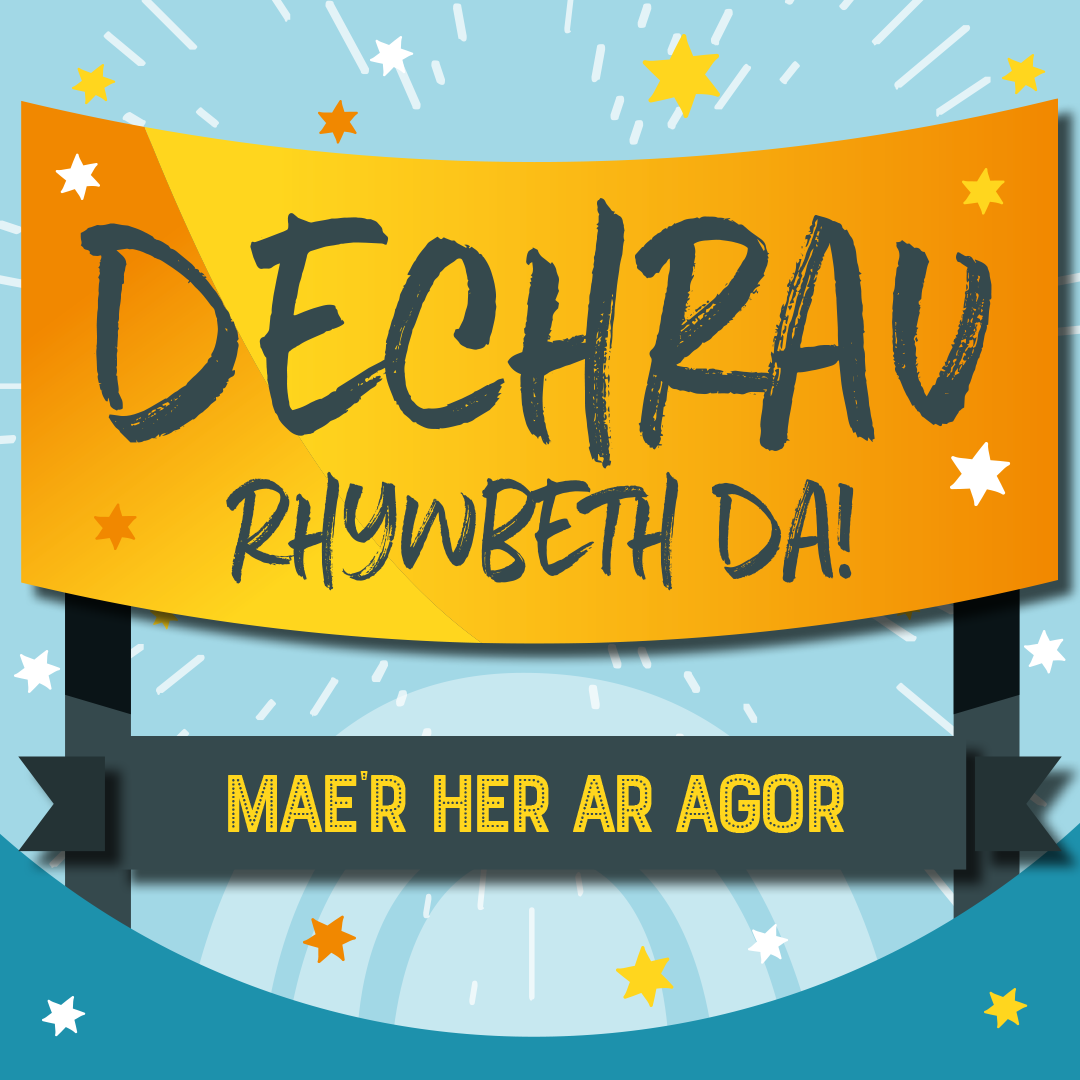 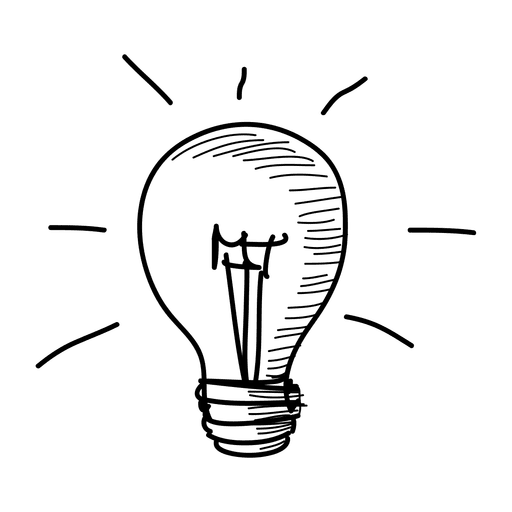 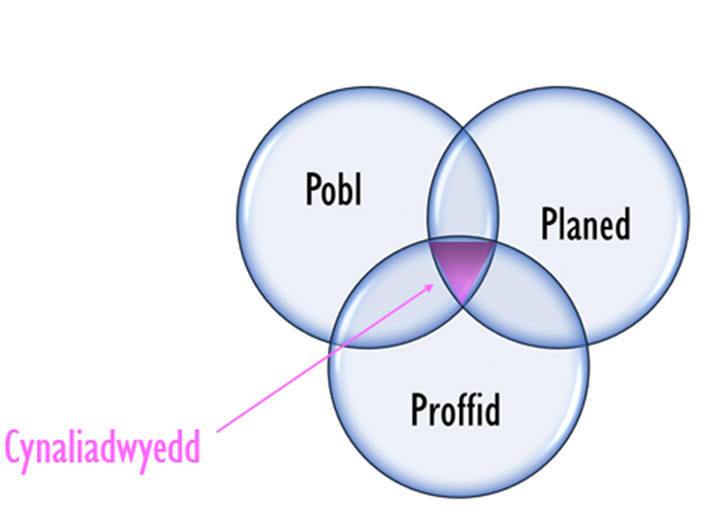 Enw/teitl syniad y busnes Disgrifiad byr o’r syniad busnes  (uchafswm 100 gair/600 llythyren)Rhan 1:  Eglurwch sut y byddai eich syniad yn cael effaith bositif ar eich cymuned leol (uchafswm 100 gair/600 llythyren) Rhan 2:  Eglurwch sut y byddai eich syniad yn gwneud arian (uchafswm 100 gair/600 llythyren).
Rhan 3:  Dangoswch sut yr ydych wedi ystyried  y Llinell Waelod Driphlyg (uchafswm 100 gair/600 llythyren).Rhan 4:  Rhaid i chi gyflwyno un ai clip fideo neu power-point i gefnogi eich cais a dod a’ch syniad yn fyw.Dyma gyfle i ddangos eich dealltwriaeth o fenter gymdeithasol ac arddangos eich ysbryd entrepreneuraidd.Penderfynwch pa un rydych chi'n ei anfon clip fideo (ddim mwy na 3 munud) NEU powerpoint (dim mwy na 8 sleid). Rydym yn credu y dylem ennill oherwydd: (uchafswm 100 gair/600 llythyren)Unwaith y byddwch chi'n hapus gallwch chi fynd i'r FFURFLEN GAIS a chopïo a gludo'ch nodiadau!Os ydych chi o dan 16 oed, cofiwch ofyn i oedolyn eich cynorthwyo gyda'r ffurflen gais a rhoi eu caniatâd! 